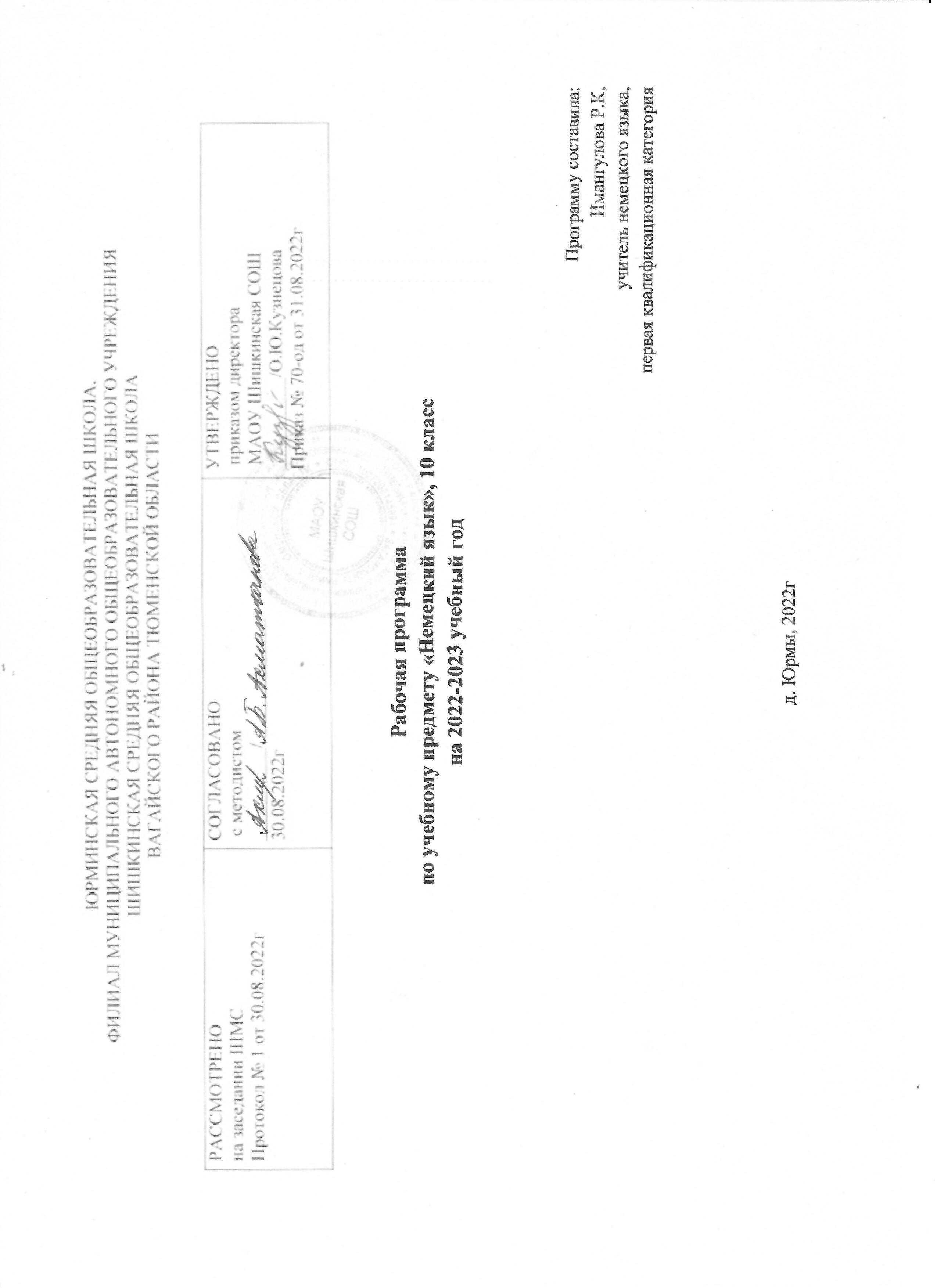 Планируемые результаты освоения  учебного предметаЛичностные результаты в сфере отношений обучающихся к себе, к своему здоровью, к познанию себя:– ориентация обучающихся на достижение личного счастья, реализацию позитивных жизненных перспектив, инициативность, креативность, готовность и способность к личностному самоопределению, способность ставить цели и строить жизненные планы;– готовность и способность обеспечить себе и своим близким достойную жизнь в процессе самостоятельной, творческой и ответственной деятельности;– готовность и способность обучающихся к отстаиванию личного достоинства, собственного мнения, готовность и способность вырабатывать собственную позицию по отношению к общественно-политическим событиям прошлого и настоящего на основе осознания и осмысления истории, духовных ценностей и достижений нашей страны;– готовность и способность обучающихся к саморазвитию и самовоспитанию в соответствии с общечеловеческими ценностями и идеалами гражданского общества, потребность в физическом самосовершенствовании, занятиях спортивно-оздоровительной деятельностью;– принятие и реализация ценностей здорового и безопасного образа жизни, бережное, ответственное и компетентное отношение к собственному физическому и психологическому здоровью;– неприятие вредных привычек: курения, употребления алкоголя, наркотиков.Личностные результаты в сфере отношений обучающихся к России как к Родине (Отечеству):– российская идентичность, способность к осознанию российской идентичности в поликультурном социуме, чувство причастности к историко-культурной общности российского народа и судьбе России, патриотизм, готовность к служению Отечеству, его защите;– уважение к своему народу, чувство ответственности перед Родиной, гордости за свой край, свою Родину, прошлое и настоящее многонационального народа России, уважение к государственным символам (герб, флаг, гимн);– формирование уважения к русскому языку как государственному языку Российской Федерации, являющемуся основой российской идентичности и главным фактором национального самоопределения;– воспитание уважения к культуре, языкам, традициям и обычаям народов, проживающих в Российской Федерации.Личностные результаты в сфере отношений обучающихся к закону, государству и к гражданскому обществу:– гражданственность, гражданская позиция активного и ответственного члена российского общества, осознающего свои конституционные права и обязанности, уважающего закон и правопорядок, осознанно принимающего традиционные национальные и общечеловеческие гуманистические и демократические ценности, готового к участию в общественной жизни;– признание неотчуждаемости основных прав и свобод человека, которые принадлежат каждому от рождения, готовность к осуществлению собственных прав и свобод без нарушения прав и свобод других лиц, готовность отстаивать собственные права и свободы человека и гражданина согласно общепризнанным принципам и нормам международного права и в соответствии с Конституцией Российской Федерации, правовая и политическая грамотность;– мировоззрение, соответствующее современному уровню развития науки и общественной практики, основанное на диалоге культур, а также различных форм общественного сознания, осознание своего места в поликультурном мире;– интериоризация ценностей демократии и социальной солидарности, готовность к договорному регулированию отношений в группе или социальной организации;– готовность обучающихся к конструктивному участию в принятии решений, затрагивающих их права и интересы, в том числе в различных формах общественной самоорганизации, самоуправления, общественно значимой деятельности;– приверженность идеям интернационализма, дружбы, равенства, взаимопомощи народов; воспитание уважительного отношения к национальному достоинству людей, их чувствам, религиозным убеждениям; – готовность обучающихся противостоять идеологии экстремизма, национализма, ксенофобии; коррупции; дискриминации по социальным, религиозным, расовым, национальным признакам и другим негативным социальным явлениям.Личностные результаты в сфере отношений обучающихся с окружающими людьми:– нравственное сознание и поведение на основе усвоения общечеловеческих ценностей, толерантного сознания и поведения в поликультурном мире, готовности и способности вести диалог с другими людьми, достигать в нем взаимопонимания, находить общие цели и сотрудничать для их достижения;– принятие гуманистических ценностей, осознанное, уважительное и доброжелательное отношение к другому человеку, его мнению, мировоззрению;– способность к сопереживанию и формирование позитивного отношения к людям, в том числе к лицам с ограниченными возможностями здоровья и инвалидам; бережное, ответственное и компетентное отношение к физическому и психологическому здоровью других людей, умение оказывать первую помощь;– формирование выраженной в поведении нравственной позиции, в том числе способности к сознательному выбору добра, нравственного сознания и поведения на основе усвоения общечеловеческих ценностей и нравственных чувств (чести, долга, справедливости, милосердия и дружелюбия);– развитие компетенций сотрудничества со сверстниками, детьми младшего возраста, взрослыми в образовательной, общественно полезной, учебно-исследовательской, проектной и других видах деятельности.Личностные результаты в сфере отношений обучающихся к окружающему миру, живой природе, художественной культуре:– мировоззрение, соответствующее современному уровню развития науки, значимости науки, готовность к научно-техническому творчеству, владение достоверной информацией о передовых достижениях и открытиях мировой и отечественной науки, заинтересованность в научных знаниях об устройстве мира и общества;– готовность и способность к образованию, в том числе самообразованию, на протяжении всей жизни; сознательное отношение к непрерывному образованию как условию успешной профессиональной и общественной деятельности;– экологическая культура, бережное отношения к родной земле, природным богатствам России и мира; понимание влияния социально-экономических процессов на состояние природной и социальной среды, ответственность за состояние природных ресурсов; умения и навыки разумного природопользования, нетерпимое отношение к действиям, приносящим вред экологии; приобретение опыта эколого-направленной деятельности;– эстетическое отношения к миру, готовность к эстетическому обустройству собственного быта.Личностные результаты в сфере отношений обучающихся к семье и родителям, в том числе подготовка к семейной жизни:– ответственное отношение к созданию семьи на основе осознанного принятия ценностей семейной жизни;– положительный образ семьи, родительства (отцовства и материнства), интериоризация традиционных семейных ценностей.Личностные результаты в сфере отношения обучающихся к труду, в сфере социально-экономических отношений:– уважение ко всем формам собственности, готовность к защите своей собственности,– осознанный выбор будущей профессии как путь и способ реализации собственных жизненных планов;– готовность обучающихся к трудовой профессиональной деятельности как к возможности участия в решении личных, общественных, государственных, общенациональных проблем;– потребность трудиться, уважение к труду и людям труда, трудовым достижениям, добросовестное, ответственное и творческое отношение к разным видам трудовой деятельности;– готовность к самообслуживанию, включая обучение и выполнение домашних обязанностей.Личностные результаты в сфере физического, психологического, социального и академического благополучия обучающихся:– физическое, эмоционально-психологическое, социальное благополучие обучающихся в жизни образовательной организации, ощущение детьми безопасности и психологического комфорта, информационной безопасности.Метапредметные результаты освоения предмета1. Регулятивные универсальные учебные действияВыпускник научится:– самостоятельно определять цели, задавать параметры и критерии, по которым можно определить, что цель достигнута;– оценивать возможные последствия достижения поставленной цели в деятельности, собственной жизни и жизни окружающих людей, основываясь на соображениях этики и морали;– ставить и формулировать собственные задачи в образовательной деятельности и жизненных ситуациях;– оценивать ресурсы, в том числе время и другие нематериальные ресурсы, необходимые для достижения поставленной цели;– выбирать путь достижения цели, планировать решение поставленных задач, оптимизируя материальные и нематериальные затраты;– организовывать эффективный поиск ресурсов, необходимых для достижения поставленной цели;– сопоставлять полученный результат деятельности с поставленной заранее целью.2. Познавательные универсальные учебные действияВыпускник научится:– искать и находить обобщенные способы решения задач, в том числе, осуществлять развернутый информационный поиск и ставить на его основе новые (учебные и познавательные) задачи;– критически оценивать и интерпретировать информацию с разных позиций,  распознавать и фиксировать противоречия в информационных источниках;– использовать различные модельно-схематические средства для представления существенных связей и отношений, а также противоречий, выявленных в информационных источниках;– находить и приводить критические аргументы в отношении действий и суждений другого; спокойно и разумно относиться к критическим замечаниям в отношении собственного суждения, рассматривать их как ресурс собственного развития;– выходить за рамки учебного предмета и осуществлять целенаправленный поиск возможностей для  широкого переноса средств и способов действия;– выстраивать индивидуальную образовательную траекторию, учитывая ограничения со стороны других участников и ресурсные ограничения;– менять и удерживать разные позиции в познавательной деятельности.3. Коммуникативные универсальные учебные действияВыпускник научится:– осуществлять деловую коммуникацию как со сверстниками, так и со взрослыми (как внутри образовательной организации, так и за ее пределами), подбирать партнеров для деловой коммуникации исходя из соображений результативности взаимодействия, а не личных симпатий;– при осуществлении групповой работы быть как руководителем, так и членом команды в разных ролях (генератор идей, критик, исполнитель, выступающий, эксперт и т.д.);– координировать и выполнять работу в условиях реального, виртуального и комбинированного взаимодействия;– развернуто, логично и точно излагать свою точку зрения с использованием адекватных (устных и письменных) языковых средств;– распознавать конфликтогенные ситуации и предотвращать конфликты до их активной фазы, выстраивать деловую и образовательную коммуникацию, избегая личностных оценочных суждений.Предметные результаты:В результате изучения учебного предмета «Иностранный язык» (немецкий) на уровне среднего общего образования:Выпускник на базовом уровне научится:Коммуникативные уменияГоворение, диалогическая речьВести диалог/полилог в ситуациях неофициального общения в рамках изученной тематики;при помощи разнообразных языковых средств без подготовки инициировать, поддерживать и заканчивать беседу на темы, включенные в раздел «Предметное содержание речи»;выражать и аргументировать личную точку зрения;запрашивать информацию и обмениваться информацией в пределах изученной тематики;обращаться за разъяснениями, уточняя интересующую информацию.Говорение, монологическая речьФормулировать несложные связные высказывания с использованием основных коммуникативных типов речи (описание, повествование, рассуждение, характеристика) в рамках тем, включенных в раздел «Предметное содержание речи»;передавать основное содержание прочитанного/увиденного/услышанного;давать краткие описания и/или комментарии с опорой на нелинейный текст (таблицы, графики);строить высказывание на основе изображения с опорой или без опоры на ключевые слова/план/вопросы.АудированиеПонимать основное содержание несложных аутентичных аудиотекстов различных стилей и жанров монологического и диалогического характера в рамках изученной тематики с четким нормативным произношением;выборочное понимание запрашиваемой информации из несложных аутентичных аудиотекстов различных жанров монологического и диалогического характера в рамках изученной тематики, характеризующихся четким нормативным произношением.ЧтениеЧитать и понимать несложные аутентичные тексты различных стилей и жанров, используя основные виды чтения (ознакомительное, изучающее, поисковое/просмотровое) в зависимости от коммуникативной задачи;отделять в несложных аутентичных текстах различных стилей и жанров главную информацию от второстепенной, выявлять наиболее значимые факты.ПисьмоПисать несложные связные тексты по изученной тематике;писать личное (электронное) письмо, заполнять анкету, письменно излагать сведения о себе в форме, принятой в стране/странах изучаемого языка;письменно выражать свою точку зрения в рамках тем, включенных в раздел «Предметное содержание речи», в форме рассуждения, приводя аргументы и примеры.Языковые навыкиОрфография и пунктуацияВладеть орфографическими навыками в рамках тем, включенных в раздел «Предметное содержание речи»;расставлять в тексте знаки препинания в соответствии с нормами пунктуации.Фонетическая сторона речиВладеть слухопроизносительными навыками в рамках тем, включенных в раздел «Предметное содержание речи»;владеть навыками ритмико-интонационного оформления речи в зависимости от коммуникативной ситуации.Лексическая сторона речиРаспознавать и употреблять в речи лексические единицы в рамках тем, включенных в раздел «Предметное содержание речи»;распознавать и употреблять в речи наиболее распространенные фразовые глаголы;определять принадлежность слов к частям речи по аффиксам;догадываться о значении отдельных слов на основе сходства с родным языком, по словообразовательным элементам и контексту;распознавать и употреблять различные средства связи в тексте для обеспечения его целостности.Грамматическая сторона речиОперировать в процессе устного и письменного общения основными синтаксическими конструкциями в соответствии с коммуникативной задачей;употреблять в речи различные коммуникативные типы предложений: утвердительные, вопросительные (общий, специальный, альтернативный, разделительный вопросы), отрицательные, побудительные (в утвердительной и отрицательной формах);употреблять в речи распространенные и нераспространенные простые предложения, в том числе с несколькими обстоятельствами, следующими в определенном порядке; употреблять в речи сложноподчиненные предложения с союзами и союзными словами;употреблять в речи сложносочиненные предложения с сочинительными союзами;употреблять в речи условные предложения реального и нереального характера;употреблять в речи предложения с инфинитивными конструкциями;использовать косвенную речь;использовать в речи глаголы в наиболее употребляемых временных формах;употреблять в речи страдательный залог в формах наиболее используемых времен;употреблять в речи различные грамматические средства для выражения будущего времени;употреблять в речи модальные глаголы и их эквиваленты;согласовывать времена в рамках сложного предложения в плане настоящего и прошлого;употреблять в речи имена существительные в единственном числе и во множественном числе, образованные по правилу, и исключения;употреблять в речи определенный/неопределенный/нулевой артикль;употреблять в речи личные, притяжательные, указательные, неопределенные, относительные, вопросительные местоимения;употреблять в речи имена прилагательные в положительной, сравнительной и превосходной степенях, образованные по правилу, и исключения;употреблять в речи наречия в положительной, сравнительной и превосходной степенях, а также наречия, выражающие количество и наречия, выражающие время;употреблять предлоги, выражающие направление движения, время и место действия.Выпускник на базовом уровне получит возможность научиться:Коммуникативные уменияГоворение, диалогическая речьВести диалог/полилог в ситуациях официального общения в рамках изученной тематики; кратко комментировать точку зрения другого человека;проводить подготовленное интервью, проверяя и получая подтверждение какой-либо информации;обмениваться информацией, проверять и подтверждать собранную фактическую информацию.Говорение, монологическая речьРезюмировать прослушанный/прочитанный текст;обобщать информацию на основе прочитанного/прослушанного текста.АудированиеПолно и точно воспринимать информацию в распространенных коммуникативных ситуациях;обобщать прослушанную информацию и выявлять факты в соответствии с поставленной задачей/вопросом.ЧтениеЧитать и понимать несложные аутентичные тексты различных стилей и жанров и отвечать на ряд уточняющих вопросов.ПисьмоПисать краткий отзыв на фильм, книгу или пьесу.Языковые навыкиФонетическая сторона речиПроизносить звуки немецкого языка четко, естественным произношением, не допуская ярко выраженного акцента.Орфография и пунктуацияВладеть орфографическими навыками;расставлять в тексте знаки препинания в соответствии с нормами пунктуации.Лексическая сторона речиИспользовать фразовые глаголы по широкому спектру тем, уместно употребляя их в соответствии со стилем речи;узнавать и использовать в речи устойчивые выражения и фразы.Грамматическая сторона речиИспользовать в речи модальные глаголы для выражения возможности или вероятности в прошедшем времени;употреблять в речи все формы страдательного залога;использовать широкий спектр союзов для выражения противопоставления и различия в сложных предложениях.2. Содержание учебного курса (102 часа)Содержание разделов и тем  учебного предмета - 10 класс. 102 часа.Предметное содержание речиВот уже несколько лет мы учим немецкий язык. Что мы уже знаем? (25 часов)Цели и задачи изучения ИЯ в 10 классе на базовом уровне, темы и разделы учебника и рабочей тетради, условные обозначения, принятые  Страноведческие знания о Германии, страноведческая лексика (имена собственные, названия федеральных земель ФРГ), достопримечательности городов, № 1,3, с. 4-7Политическое устройство страны, знаменитые немецкие ученые и изобретатели Р. Т., упр 1, 4, с. 3-7 Знакомство с новым страноведческим материалом- текст о Берлине, №5, с. 8-9. Тексты о немецко-говорящих странах, проблемах современного немецкого языка, лексика по теме «Немецко-говорящие страны». № 8-10, с. 11-12. Текст о Франкфурте – на – Майне, вопросы к тексту. РТ, упр. 7, с. 7-8. Страноведческий материал о Германии и немцах из УМК И. Л. Бим за 7-10 класс. Предъявление новой лексики по теме «Город», работа с ранее изученной лексикой по данной теме, тренировочные задания различного плана с лексикой. Ш 1-3, с. 15-16. Слова, с. 16, 19. Вопросно-ответные упражнения, построение рассказа о себе, своих интересах, своей стране, своем городе, инсценирование диалогов. №4, 6, с. 16-17. Чтение текста, выполнение упражнений к тексту, заполнение ассоциограммы. №. 7, с. 18-19. Образование и употребление в речи Präsens , Präteritum Passiv. Работа с текстами, нахождение в них пассива. № 1,2, с. 19-20. Образование и употребление в речи Perfekt, Plusquamperfekt, Futurum Passiv. Работа с текстами, нахождение в них пассива. №2, с. 20. Работа по теме «пассивный залог». Текст о Кельне. Выполнение лексикограмматических заданий к тексту. №4-5, с. 21-22. Выполнение подготовительной работы, просмотр видео, выполнение теста к фильму.  Восприятие речи на слух, выполнение упражнений по проверке понимания услышанного. №. 1, 2, с. 23-24. Восприятие речи на слух, выполнение упражнений по проверке понимания услышанного. №3, с. 24. Развитие навыков устной речи. Предъявление новой лексики. № 1. 2, с. 25. Описание своего родного города по образцу. Развитие навыков аудирования и диалогической устной речи. Тренировка новой лексики. Инсценирование диалогов. № 4, 5, с. 25-27. Чтение заметок из журнала „Juma“, проведение опроса и оформление результатов опроса в форме коллажа. № 8, с. 28-29. Чтение страноведческих текстов. Рассказ о немецких городах. № 2, с. 29-31. Чтение микротекстов. Рассказ о Москве. Повторение и систематизация лексики о Москве. № 4, 5,с. 32-34. Чтение текста о немецком национальном характере, выполнение заданий. № 6. 7, с. 34-36. Повторение изученного лексико-грамматического материала раздела 1. Языковой и речевой материал раздела 1. Работа со словарями, грамматическими справочниками, презентация проектов.Контрольная  работа №1по теме «Немецкий язык в Европе»Школьный обмен, международные молодёжные проекты. Хотите ли вы в них участвовать? (24 часа)Введение в новую тему с помощью коллажа.Получение из текстов новой информации о школьных обменах. № 1,2, с. 44-47. Работа с текстом, чтение, выполнение упражнений. № 4, с. 48-51. Работа с текстом, чтение, выполнение упражнений. № 5, 6А, с. 51- 54. Работа с текстом, чтение, выполнение упражнений к тексту, передача содержания текста с опорой на ключевые слова. № 6В, с. 53-53. Работа с текстом, чтение, выполнение упражнений к тексту. № 8, с. 55-56. Работа с текстами в группах. Устная и письменная речь на базе изучаемого лексико-грамматического материала. №9-10, с. 57-62. Систематизация новой лексики и тренировка. Работа с текстом. Словообразование. № 1,2, 3,с. 62-64. Работа с текстом, чтение, выполнение упражнений к тексту, закрепление лексики. №4, с. 64-66. Работа с письмами школьников в газету „.Гита", чтение, выполнение устных и письменных упражнений к тексту, закрепление лексики. Р.Т, упр. 3, 4, с. 29-32. Причастие 1, его функции, роль в предложении, правила употребления и перевода. Правило на с. 68. Таблицы на с. 67, № 3, 5, с. 69. Причастие 2, его функции, роль в предложении, правила употребления и перевода. Правило на с. 68. Таблицы на с. 67, № 6, с. 69, 70,. Распространенные определения с причастием 1 и причастием 2, выполнение заданий по грамматической теме. № 7, с. 70. Правило на с. 68. Восприятие речи на слух, выполнение упражнений на проверку понимания услышанного. № 1, с. 70-71. Восприятие речи на слух, выполнение упражнений по проверке понимания услышанного, заполнение таблицы. № 2, с. 71-72. Чтение и написание писем. Развитие навыков чтения, устной и письменной речи. № 1-3, с. 73-74. Работа с текстами, чтение, выполнение упражнений к текстам, заполнение ассоциограммы. РТ, упр. 3, с. 45-48. Устная речь, групповая работа. № 4-6, с. 75. Устная речь, групповая работа, ролевая игра. № 7-9, с. 76. Чтение и восприятие на слух текстов в виде рекламы, выполнение упражнений к текстам. № 1-3, с. 76-79. Знакомство с образцом и заполнение формуляра-заявки для поездки на языковые курсы. № 1, с. 80, РТ, с. 49-52. Работа с текстами,выполнение упражнений к текстам, заполнение таблицы, ассоциограммы. №3,с. 81-83. Лексика и грамматика раздела 2. Упражнения на закрепление, активизацию и актуализацию материала раздела 2. Языковой и речевой материал раздела 2. Работа со словарями, грамматическими справочниками, презентация проектов.Контрольная  работа №2по теме «Школьные обмены»Дружба, любовь… Всегда ли это приносит только счастье? (25 часов)Введение в тему, предъявление нового лексического материала. С. 102. Работа с текстом. №2А, с. 86-87. Упражнения к тексту с. 89. Публицистический текст на с. 90-91. Проверка глубины его понимания. Техники чтения. Выполнение контрольных заданий по содержанию текста. № 2В, с. 90-93. Упражнения на проверку глубины и точности понимания текста, РТ, № 1-3, с. 58-59. Знакомство с пословицами и поговорками о дружбе и любви на с. 86, 93, 94. Чтение отрывка художественного текста из повести М. Пресслер «Горький шоколад». Анализ текста, нахождение заданной информации. № 6А, с. 94-97.Чтение художественного текста, отрывка из повести К. Нёстлингер. Анализ текста, нахождение заданной информации. № 6В, с. 97-101. Выполнение контрольных заданий по проверке глубины и точности понимания содержания текстов, устное сообщение на базе прочитанного. № 7, 8, 9, с. 101-102. Защита и презентация проектов. Предъявление и тренировка новой лексики. № 1, 2, с. 103. Сложноподчиненные предложения, предложения, требующие подтверждения либо отрицания. №> 4, 5, с. 104-105. Работа над словообразованием. № 3, с. 104. Работ а над грамматической темой «Конъюнктив I». Функции и употребление конъюнктива I . С. 106-107. Работа с грамматическими таблицами на с. 177-178. Работа над грамматической темой «Конъюнктив II». Функции и употребление конъюнктива II. С. 106-107. Работа с грамматическими таблицами на с. 177-178. Работа с грамматическими таблицами на с. 177-178. Тренировка употребления конъюнктива презенс и конъюнктива перфект. « 1, с. 106; № 2, с. 107-108. Выполнение контрольных заданий по теме «Конъюнктив». Восприятия текста на слух, выполнение упражнений по проверке понимания услышанного. № 1, с. 111. Восприятия текста на слух, выполнение упражнений по проверке понимания услышанного. №2,3, с. 112-113. Ассоциограмма, пословицы по теме, ролевые игры. № 1-4, с. 114-115. Лексика по теме, монологическая и диалогическая речь. Дискуссия по заданной теме. Р.Т., упр. 4, 5, с. 76-77. Чтение отрывка из романа К. Нёстлингер «О, проклятье», выполнение заданий к тексту. № 11-13, с. 116-118. Монологическое высказывание с опорой на картинки, языковые и речевые опоры, выполнение № 1, 3, 4, с. 118-120. Чтение заметок из журнала „Bravo“, монологическая речь на основе прочитанного. С. 120-121, № 5,6. Рассказы о друзьях, их внешности и характере. Выполнение письменного перевода стихотворения (любовной лирики), упр. 10-12, с. 122-124. Лексика и грамматика раздела 3. Языковой и речевой материал раздела 3. Работа со словарями, грамматическими справочниками, презентациями проектов.Контрольная  работа №3 по теме «Дружба и любовь»Искусство идёт от умений. Также музыкальное искусство? (28 часов)Знакомство с историей возникновения изобразительного искусства, живописи и скульптуры. Работа с текстом. №1А, с. 132-133, послетекстовые упражнения, с. 133-134. Знакомство с историей возникновония сказаний, легенд, поэзии, работа с текстом упр. 1В, с. 134-135, послетекстовые упражнения, с. 135-136. Знакомство с историей возникновения музыки и танца, работа №1С с текстом, с. 136-137, послетекстовые упражнения, с. 137-139. Знакомство с текстом о музыкальной жизни в Германии, выполнение проверочных упражнений, расширение кругозора по теме «Музыка». №4, с. 139-140. Знакомство с текстом о немецкой рок-группе, выполнение проверочных упражнений. Расширение кругозора по теме «Музыка». №5, с. 141-143. Предъявление и закреплении новой лексики. № 1-4, с. 144-146. Лексика темы. Расширение знаний о различных музыкальных направлениях. Повторение правила образования и употребления придаточных дополнительных предложений. № 6- 8, с. 146-148. Работа с текстом, выполнение послетексто-вых упражнений, устное высказывание на базе прочитанного, № 10, с. 148-149. Придаточные предложения дополнительные, определительные, причины, условия, времени. Текст, № 1, с. 149-150. Придаточные предложения дополнительные, определительные, причины, условия, времени. Текст, №3, с. 150-152. Придаточные предложения дополнительные, определительные, причины, условия, времени. Текст, № 6, с. 152- 153. Восприятие небольших рассказов на слух, выполнение упражнений по проверке понимания услышанного. № 1,2, с. 153-154. Восприятие небольших рассказов на слух, выполнение упражнений по проверке понимания услышанного. Упр. 3, с. 154. Работа с изученным лексическим материалом, устные сообщения по пройденным темам, обмен мнениями о музыке. №1, с. 155. Составление рассказов об известных немецких и австрийских композиторах. Контроль устной монологической речи. Лексика темы. №2, с. 155-156. Текст о музыкальных предпочтениях немецких подростков. №5, с. 156-159, выполнение послетекстовых заданий. Проверка правильности понимания прочитанного. Текст о современной музыке. №7, с. 159-160. Развитие устной диалогической речи, обмен мнениями о прочитанном и полученной из текстов информации. Работа с текстом о популярной группе, содержащим новую лексику, анализ полученной информации, заполнение таблицы. №3, с. 161-162. Работа с текстом с пропусками о немецкой фабрике звёзд „No Angels“. Выполнение упражнений к тексту. №4, с. 162-164. Восприятие текста на слух, выполнение упражнений по проверке понимания услышанного. №5,.с. 164. Работа с текстом об истории музыки в Германии, систематизация полученных знаний, умений, навыков, ответы на вопросы к тексту. №1, с. 165-166. Лексика и грамматика раздела 4. Упражнения на закрепление и активизацию материала раздела 4. Систематизация и повторение языкового и речевого материала за 10 класс (раздел 4). Работа со словарями, грамматическими справочникам, презентация проектов. Систематизация и повторение языкового и речевого материала за 10 класс. Страноведческая и краеведческая информация.Контрольная работа №4 по теме «Музыка и мы».                                                                       Учебно – тематический план                                              3. ТЕМАТИЧЕСКОЕ ПЛАНИРОВАНИЕ С УКАЗАНИЕМ КОЛИЧЕСТВА ЧАСОВ, ОТВОДИМЫХ НА ОСВОЕНИЕ КАЖДОЙ ТЕМЫРаздел 1. Вот уже несколько лет мы учим немецкий язык. Что мы уже знаем? Что умеем? (25 часов) 2. Школьный обмен, международные молодёжные проекты. Вы хотите в них участвовать? (24 часа)Дружба, любовь… Всегда ли это приносит только счастье? (25 часов)4.Искусство идёт от умений. Также и музыкальное искусство? (28 часов)№ п/пНазвание темы разделаКоличество часов1.Вот уже несколько лет мы учим немецкий язык. Что мы уже знаем? Что умеем?252.Школьный обмен, международные молодёжные проекты. Вы хотите в них участвовать?243.Дружба, любовь … Всегда ли это приносит только счастье?254.Искусство идёт от умений. Также музыкальное искусство?28№ урокаТема урокаКоличество часов№ урокаТема урокаКоличество часов1.Знакомство с УМК  И. Л. Бим «Немецкий язык. 10 класс»12.У карты Германии.13.Политическое устройство ФРГ14.Новый Берлин15.В опасности ли немецкий язык?16.Федеральные земли Германии.17.Викторина «Что мы знаем о Германии и немцах?»18.Презентация и закрепление новой лексики19.Я, моя малая родина, моя страна110.Любимые места отдыха в Германии111.Презенс и претеритум пассив112.Перфект, плюсквамперфект и футурум пассив113.Кёльн. Совершенствование грамматических навыков.114.Видео-урок «Кёльн на Рейне»115.Музеи Берлина116.Братья Гримм117.Моя малая Родина118.Экскурсии по Берлину119.Зачем изучают немецкий язык?120.Немецкие города Бонн и Гейдельберг121.Москва глазами немецких школьников122.Немецкий национальный характер123.Повторение и систематизация материала раздела 1.124.Контрольная работа №1 по теме «Немецкий язык в Европе»125.Анализ контрольной работы № 1.Презентация и защита проектов «Немецкие города».1№ урокаТема урокаКоличество часов№ урокаТема урокаКоличество часов26.Международный школьный обмен127.Элиза Брюкнет в Москве128.Европейские молодёжные недели129.Русско-немецкий молодёжный форум130.Мнения российских и немецких школьников о форуме131.Молодёжь в борьбе за охрану окружающей среды132.Презентация и закрепление новой лексики133.Спасите тропический лес!134.Письмо молодых людей в газету „Juma“135.Причастие I136.Причастие II137.Распространенное определение138.Интервью с Э. Брюкнер. Развитие навыков аудирования.139.Что русские школьники считают положительным и что отрицательным в Германии?140.Переписка с друзьями141.Международные интернациональные проекты142.Подготовка к участию в международном школьном обмене.143.Что я мог бы показать немецким гостям в своём городе?144.Языковые курсы145..Заполнение анкеты146.Интернет-проекты.Развитие навыков чтения и устной речи.147.Систематизация и повторение языкового и речевого материала раздела 2148.Контрольная работа №2 по теме «Школьные обмены»149.Анализ контрольной работы №2.Защита проектов.1№ урокаТема урокаКоличество часов№ урокаТема урокаКоличество часов50.Сони и Мелани151.Журнал „Treff“ о жизни молодёжи в Германии152.Помощь психолога в решении проблем молодёжи в Германии153.М. Пресслер «Горький шоколад»154.Отрывок из романа К. Нёстлингер «Паук».155.Любовь с первого взгляда. Развитие навыков устной речи.156.Парень (девушка) моей мечты. Высказывание по теме.157.Презентация и закрепление новой лексики158.Сложноподчиненные предложения159.Образование сложных существительных160.Сослагательное наклонение I немецкого глагола161.Конъюнктив 2 немецкого глагола162.Мой лучший друг.Развитие грамматических навыков и умений.163.Совершенствование грамматических навыков и умений по теме «Конъюнктив»164.Легенда о двух лебедях.Развитие навыков аудирования.165.День Святого Валентина.Совершенствование навыков аудирования.166.Как сохранить дружбу?167.Есть ли любовь с первого взгляда?168.Роман Кристины Нёстлингер «О, проклятье!»169.Современный человек и научно-технический прогресс170.Работа над ошибками, допущенных в контрольной работе.171.Контрольная работа по теме "Дружба и любовь"172.Работа над ошибками, допущенных в контрольной работе.173.Работа над проектом "Научно - технических прогресс".174.Защита проекта "Научно - технических прогресс"1№ урокаТема урокаКоличествочасов75.Как возникло изобразительное искусство?176.Как возникли сказания и легенды, поэзия?177.Как возникли музыка и танцы?178.Музыка в Германии179.Немецкая рок-группа «Раммштайн»180.Презентация и закрепление новой лексики181.Музыкальные инструменты182.Из истории музыки183.Бетховен184.Немецкая рок-музыка185.Й. Гайдн186.И.-С. Бах. В.-А. Моцарт187.Людвиг ван Бетховен. Фредерик Шопен188.Музыка – язык, который каждый понимает. Высказывание по теме.189.Великие немецкие и австрийские композиторы.190.Великие русские композиторы191.Немецкая молодёжь о классической и современной музыке192.Повторение: перфект и плюсквамперфект.«Пластиковая» музыка. Развитие навыков чтения.193.Повторение: презенс и претерит индикатив.Немецкая рок-группа „Echt“.Развитие навыков чтения.194.Повторение: презенс и претерит пассив. Немецкая фабрика звёзд „No Angels“.1Развитие навыков чтения и устной речи.195.Повторение: склонение существительных.Развитие навыков аудирования.196.Повторение: склонение прилагательных. Из истории музыки.197.Повторение: повелительное наклонение.Систематизация и повторение языкового и речевого материала раздела 4.198.Контрольная работа №4 по теме «Музыка и мы».199.Анализ контрольной работы №4.Повторение: три формы глагола.1100.Повторение: три формы глагола.Совершенствование навыков письменной речи1101.Повторение: управление глагола.Презентация проектов.1102.Повторение.1